МУНИЦИПАЛЬНОЕ УНИТАРНОЕ ПРЕДПРИЯТИЕ ГОРОДСКОГО ОКРУГА ЩЁЛКОВО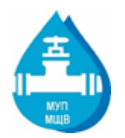 «МЕЖРАЙОННЫЙ ЩЁЛКОВСКИЙ ВОДОКАНАЛ»Уважаемые жители МКД!п. Загорянский,ул. Розы Люксембург, д.5, д.5/1, д.5/3, д.5/4         Управляющая компания ООО «Квартал Престиж» прекратила управление многоквартирными домами по ул. Розы Люксембург, д.5, д.5/1, д.5/3, д.5/4 с 01 июня 2022 года и платежные документы за коммунальные услуги не направляла в адрес потребителей коммунальных услуг, предоставляемых Филиалом МУП «Межрайонный Щёлковский Водоканал» - «Теплоресурс» в период с 01.06.2022-30.09.2022 г. На основании п.3 Постановления Правительства Российской Федерации № 1616 от 21.12.2018г. «Предоставление коммунальных услуг собственникам и пользователям помещений в многоквартирном доме в период управления МКД управляющей организацией, определенной решением об определении управляющей организации, осуществляется ресурсоснабжающими организациями в соответствии с подпунктом "б" пункта 17 Правил предоставления коммунальных услуг собственникам и пользователям помещений в МКД и жилых домов, утвержденных постановлением Правительства Российской Федерации от 6 мая 2011 г. № 354 "О предоставлении коммунальных услуг собственникам и пользователям помещений в МКД и жилых домов".Пунктом 42(1) Правил предоставления коммунальных услуг собственникам и пользователям помещений в многоквартирных домах и жилых домов (утв. Постановлением Правительства РФ от 06.05.2011 №354), предусмотрен равномерный порядок начисления коммунальной услуги по отоплению в течение календарного года. В связи с этим, всем жильцам начиная с 1 июня 2022г., необходимо производить оплату за услугу отопление напрямую в Филиал МУП «Межрайонный Щелковский Водоканал» -«Теплоресурс» по квитанциям, выставленным нашим предприятием через платежного агента ООО «МосОблЕИРЦ», которые вам будут доставляться с октября 2022г., с доначислением ежемесячно за период с 01 июня по 30 сентября.С уважением,Администрация МУП «Межрайонный Щелковский Водоканал» Контактный номер для связи с абонентским отделом: 8(496) 566 94 62 доб. 630,628